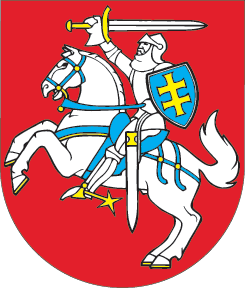 LIETUVOS RESPUBLIKOSCIVILINIO PROCESO KODEKSO PAKEITIMO ĮSTATYMAS2016 m. lapkričio 8 d. Nr. XII-2751Vilnius1 straipsnis. 9 straipsnio pakeitimasPakeisti 9 straipsnio 3 dalį ir ją išdėstyti taip:„3. Uždarame teismo posėdyje byla nagrinėjama laikantis visų proceso taisyklių. Teismo sprendimo rezoliucinė dalis paskelbiama viešai, išskyrus bylas dėl įvaikinimo ir bylas dėl vaiko globos ar rūpybos nustatymo, vaiko globėjo ar rūpintojo paskyrimo.“2 straipsnis. 24 straipsnio pakeitimasPapildyti 24 straipsnį 3 dalimi:„3. Šio straipsnio 1 ir 2 dalių nuostatos netaikomos, kai šalys yra sudariusios susitarimą perduoti ginčą spręsti arbitražo tvarka.“3 straipsnis. 27 straipsnio pakeitimas Pakeisti 27 straipsnio 1 punktą ir jį išdėstyti taip:„1) kuriose ieškinio suma didesnė kaip keturiasdešimt tūkstančių eurų, išskyrus šeimos ir darbo teisinių santykių bylas ir bylas dėl neturtinės žalos atlyginimo;“. 4 straipsnis. 49 straipsnio pakeitimas1. Pakeisti 49 straipsnio 1 dalį ir ją išdėstyti taip:„1. Prokuroras turi teisę pareikšti ieškinį ar pareiškimą, įstoti į prasidėjusį procesą trečiuoju asmeniu, pareiškiančiu savarankiškus reikalavimus, viešajam interesui ginti Civiliniame kodekse, šiame Kodekse, Lietuvos Respublikos prokuratūros įstatyme ir kituose įstatymuose numatytais atvejais.“2. Pakeisti 49 straipsnio 3 dalį ir ją išdėstyti taip:„3. Bylą nagrinėjantis teismas, įžvelgdamas, kad joje gali būti reikalinga ginti viešąjį interesą, nutartimi apie tai praneša prokurorui. Valstybės ir savivaldybių institucijos įstatymų numatytais atvejais gali būti teismo įtraukiamos proceso dalyviais arba įstoti į procesą savo iniciatyva, kad duotų išvadą byloje, siekiant įvykdyti joms pavestas pareigas, jeigu tai yra susiję su viešojo intereso gynimu.“5 straipsnis. 51 straipsnio pakeitimas1. Pakeisti 51 straipsnio 4 dalį ir ją išdėstyti taip:„4. Valstybei civiliniame procese atstovauja Vyriausybė ar jos įgaliota valstybės institucija (įstaiga), įstatymų numatytais atvejais – kita institucija. Vyriausybei civiliniame procese atstovauja jos įgaliota valstybės institucija (įstaiga). Valstybei civiliniame procese taip pat gali atstovauti atstovai pagal pavedimą.“ 2. Pakeisti 51 straipsnio 6 dalį ir ją išdėstyti taip:„6. Atstovas ir atstovaujamasis privalo nedelsdami pranešti teismui apie atstovavimo santykių pabaigą ar pasikeitimą. Jeigu dėl šios pareigos neįvykdymo arba netinkamo įvykdymo prireikia atidėti bylos nagrinėjimą, teismas gali atstovui ir (arba) atstovaujamajam skirti baudą iki trijų šimtų eurų.“3. Papildyti 51 straipsnį 7 dalimi:„7. Teismas, po ieškinio ar pareiškimo priėmimo arba bylos nagrinėjimo metu nustatęs, kad ieškinyje ar pareiškime nurodytas ne tas valstybės atstovas, jį pakeičia.“6 straipsnis. 56 straipsnio pakeitimasPakeisti 56 straipsnį ir jį išdėstyti taip:„56 straipsnis. Asmenys, kurie gali būti teisme atstovais pagal pavedimą1. Fizinių asmenų atstovais pagal pavedimą teisme gali būti:1) advokatai;2) advokatų padėjėjai, turintys jų praktikai vadovaujančio advokato rašytinį leidimą atstovauti konkrečioje byloje;3) vienas iš bendrininkų kitų bendrininkų pavedimu;4) asmenys, turintys aukštąjį universitetinį teisinį išsilavinimą, kai jie atstovauja savo artimiesiems giminaičiams ar sutuoktiniui (sugyventiniui);5) profesinės sąjungos, jeigu jos atstovauja profesinės sąjungos nariams darbo teisinių santykių bylose. Šiuo atveju bylą teisme veda profesinės sąjungos vienasmenis valdymo organas, įstatymų ar steigimo dokumentų nustatyta tvarka įgalioti kolegialių valdymo organų nariai arba atstovai pagal pavedimą – darbuotojai, turintys aukštąjį universitetinį teisinį išsilavinimą, ir (ar) advokatai (advokatų padėjėjai);6) asociacijos arba kiti viešieji juridiniai asmenys, kurių steigimo dokumentuose kaip vienas iš veiklos tikslų yra nurodytas tam tikros grupės asmenų gynimas ir jų atstovavimas teisme, jeigu jie neatlygintinai atstovauja asociacijos arba kito viešojo juridinio asmens dalyviams bylose dėl teisinių santykių, tiesiogiai susijusių su šių juridinių asmenų steigimo dokumentuose numatytais veiklos tikslais ir sritimi. Šiuo atveju bylą teisme veda atitinkamo juridinio asmens vienasmenis valdymo organas, įstatymų ar steigimo dokumentų nustatyta tvarka įgalioti kolegialių valdymo organų nariai arba atstovai pagal pavedimą – darbuotojai, turintys aukštąjį universitetinį teisinį išsilavinimą, ir (ar) advokatai (advokatų padėjėjai);7) antstolių padėjėjai, turintys aukštąjį universitetinį teisinį išsilavinimą ir antstolio įgaliojimą atstovauti antstoliui bylose dėl antstolio vykdomų funkcijų.2. Juridinių asmenų atstovais pagal pavedimą teisme gali būti:1) šio straipsnio 1 dalies 1, 2, 3 punktuose nurodyti asmenys;2) aukštąjį universitetinį teisinį išsilavinimą turintys juridinių asmenų darbuotojai ar valstybės tarnautojai;3) jų patronuojančio juridinio asmens, patronuojamo juridinio asmens arba patronuojančio juridinio asmens patronuojamo juridinio asmens darbuotojai (išskyrus valdymo organų narius), turintys aukštąjį universitetinį teisinį išsilavinimą. Šiame punkte patronuojančiu laikomas juridinis asmuo, turintis daugiau kaip 50 procentų kito juridinio asmens (patronuojamo juridinio asmens) akcijų, dalyvio teisių, pajų;4) suinteresuotos aukštesnės valstybės institucijos ar įstaigos valstybės tarnautojai ar darbuotojai, turintys aukštąjį universitetinį teisinį išsilavinimą.3. Kai reikia specialių žinių, susijusių su bylos dalyku, kartu su šio straipsnio 1 dalies 1 ir 2 punktuose nurodytais asmenimis, taip pat su šio straipsnio 2 dalyje nurodytais asmenimis ir šio Kodekso 55 straipsnyje nurodytais asmenimis (kai atstovaujama juridiniam asmeniui) atstovais pagal pavedimą gali būti ir kiti asmenys – neteisinių sričių specialistai (auditoriai, buhalteriai, mokesčių konsultantai, patentiniai patikėtiniai ir kt.). Į teismo posėdį neatvykus šio straipsnio 1 dalies 1 ir 2 punktuose nurodytiems asmenims, taip pat šio straipsnio 2 dalyje nurodytiems asmenims ir šio Kodekso 55 straipsnyje nurodytiems asmenims (kai atstovaujama juridiniam asmeniui), kiti asmenys byloje atstovauti pagal pavedimą savarankiškai negali.4. Neleisti atstovauti pagal pavedimą teismas gali tik tada, kai atstovas pagal įstatymus negali būti įgaliotojo atstovu.“7 straipsnis. 77 straipsnio pakeitimas Pakeisti 77 straipsnio 1 dalį ir ją išdėstyti taip:„1. Teismo paskirti ir nepasibaigę procesiniai terminai teismo gali būti pratęsiami rašytinio proceso tvarka. Teismas, svarstydamas termino pratęsimo klausimą, gali pareikalauti užstato iki trijų šimtų eurų, kurį turi sumokėti asmuo, prašantis pratęsti procesinį terminą. Nesumokėjus pareikalauto užstato, termino pratęsimo klausimas toliau nesvarstomas.“ 8 straipsnis. 80 straipsnio pakeitimas Pakeisti 80 straipsnį ir jį išdėstyti taip:„80 straipsnis. Žyminio mokesčio dydis1. Už kiekvieną ieškinį (pradinį ar priešieškinį), pareiškimą dėl ikisutartinių santykių, trečiojo asmens, pareiškusio savarankišką reikalavimą dėl ginčo dalyko, pareiškimą jau pradėtoje byloje, pareiškimą ypatingosios teisenos bylose mokamas tokio dydžio žyminis mokestis:1) turtiniuose ginčuose – nuo ieškinio sumos: iki trisdešimt tūkstančių eurų – 3 procentai, bet ne mažiau kaip dvidešimt eurų; nuo didesnės kaip trisdešimt tūkstančių eurų sumos iki vieno šimto tūkstančių eurų – devyni šimtai eurų plius 2 procentai nuo ieškinio sumos, viršijančios trisdešimt tūkstančių eurų; nuo didesnės kaip vieno šimto tūkstančių eurų sumos – du tūkstančiai trys šimtai eurų plius 1 procentas nuo ieškinio sumos, viršijančios vieną šimtą tūkstančių eurų. Bendras žyminio mokesčio dydis turtiniuose ginčuose negali viršyti penkiolikos tūkstančių eurų;2) ginčuose dėl sutarčių modifikavimo (pakeitimo, nutraukimo ir kt.) – dviejų šimtų eurų, išskyrus ginčus dėl sutarčių turtinio pobūdžio nuostatų modifikavimo;3) bylose dėl juridinio asmens veiklos tyrimo – trijų šimtų eurų;4) bylose, kuriose ginčijami sprendimai, priimti atliekant viešuosius pirkimus:a) mažos vertės pirkimus – trijų šimtų eurų;b) supaprastintus pirkimus (išskyrus mažos vertės pirkimus) – tūkstančio eurų;c) tarptautinius pirkimus – trijų tūkstančių eurų;5) kituose ginčuose – vieno šimto eurų;6) bylose dėl teismo įsakymų – ketvirtadalis sumos, mokėtinos už ieškinį, bet ne mažiau kaip dešimt eurų;7) dokumentinio proceso tvarka nagrinėjamose bylose – pusė sumos, mokėtinos už ieškinį, bet ne mažiau kaip dešimt eurų;8) ypatingosios teisenos bylose – penkiasdešimt eurų, išskyrus šiame Kodekse numatytus atvejus;9) už ieškinius dėl įmonės bankroto bylos iškėlimo – penkių šimtų eurų, išskyrus atvejus, kai ieškinį pareiškia įmonės savininkas (savininkai), vadovas, likvidatorius, buvęs ar esamas darbuotojas, valstybės institucija ar įstaiga, taip pat kai ieškinys dėl įmonės bankroto bylos iškėlimo grindžiamas tuo, kad įmonė neturi turto ar pajamų, iš kurių galėjo būti išieškomos skolos, ir dėl šios priežasties antstolis grąžino kreditoriui vykdomuosius dokumentus;10) grupės ieškinio bylose žyminio mokesčio dydis nustatomas pagal šio Kodekso XXIV1 skyriaus taisykles. 2. Už atskiruosius skundus žyminis mokestis nemokamas, išskyrus atskiruosius skundus dėl nutarčių dėl laikinųjų apsaugos priemonių. Už atskiruosius skundus dėl nutarčių dėl laikinųjų apsaugos priemonių mokamas penkiasdešimt eurų žyminis mokestis.3. Už pareiškimą dėl sprendimo už akių peržiūrėjimo mokamas penkiasdešimt eurų žyminis mokestis. 4. Už apeliacinius, kasacinius skundus ir prašymus dėl proceso atnaujinimo mokamas tokio paties dydžio žyminis mokestis, koks mokėtinas pareiškiant ieškinį (pareiškimą ypatingosios teisenos bylose). Turtiniuose ginčuose už apeliacinius, kasacinius skundus ir prašymus dėl proceso atnaujinimo šio straipsnio 1 dalies 1 punkte nurodyti žyminio mokesčio dydžiai skaičiuojami nuo ginčijamos sumos.5. Už prašymus dėl laikinųjų apsaugos priemonių taikymo mokamas penkiasdešimt eurų žyminis mokestis, išskyrus prašymus dėl Civiliniame kodekse numatytų šeimos bylose taikomų laikinųjų apsaugos priemonių. Už prašymus taikyti laikinąsias apsaugos priemones arba įrodymų užtikrinimo ar rinkimo priemones, kurios susijusios su nacionaliniuose ar užsienio arbitražuose arba užsienio teismuose nagrinėjamomis bylomis, taip pat kurios susijusios su nacionaliniuose ar užsienio arbitražuose arba užsienio teismuose nagrinėtinomis bylomis (iki ieškinio atitinkamam teismui ar arbitražui pareiškimo), mokamas vieno šimto eurų žyminis mokestis.6. Už skundus dėl arbitražo sprendimo mokamas penkių šimtų eurų žyminis mokestis.7. Šiame straipsnyje nurodytus procesinius dokumentus ir jų priedus pateikiant teismui tik elektroninių ryšių priemonėmis, mokama 75 procentai už atitinkamą procesinį dokumentą mokėtinos žyminio mokesčio sumos, bet ne mažiau kaip penki eurai.“9 straipsnis. 83 straipsnio pakeitimas1. Pakeisti 83 straipsnio 1 dalies 9 punktą ir jį išdėstyti taip:„9) ieškovai ir turtinius reikalavimus pareiškiantys asmenys – bankroto ar restruktūrizavimo bylose, išskyrus šio Kodekso 80 straipsnio 1 dalies 9 punkte nurodytus atvejus;“.2. Pakeisti 83 straipsnio 1 dalies 13 punktą ir jį išdėstyti taip:„13) pareiškėjai – už pareiškimus, paduodamus šio Kodekso V dalies XXIX ar XXXIX skyriuose nustatyta tvarka;“. 10 straipsnis. 87 straipsnio pakeitimas1. Papildyti 87 straipsnio 1 dalį nauju 7 punktu:„7) įsiteisėjus teismo nutarčiai iškelti įmonės bankroto bylą. Šiuo atveju grąžinamas už ieškinį dėl įmonės bankroto bylos iškėlimo sumokėtas žyminis mokestis;“.2. Buvusius 87 straipsnio 1 dalies 7 ir 8 punktus laikyti atitinkamai 8 ir 9 punktais.11 straipsnis. 88 straipsnio pakeitimas1. Papildyti 88 straipsnio 1 dalį nauju 9 punktu:„9) būtinos ir pagrįstos išlaidos, susijusios su antstolių vykdomu faktinių aplinkybių konstatavimu ir dokumentų įteikimu;“.2. Buvusį 88 straipsnio 1 dalies 9 punktą laikyti 10 punktu.3. Pakeisti 88 straipsnio 2 dalį ir ją išdėstyti taip:„2. Šiame straipsnyje, išskyrus šio straipsnio 1 dalies 6, 8 ir 9 punktus, nurodytų išlaidų didžiausius dydžius ir jų išmokėjimo tvarką nustato Vyriausybė arba jos įgaliota institucija.“4. Papildyti 88 straipsnį 3 dalimi:„3. Šio straipsnio 1 dalies 10 punkte nurodytomis būtinomis ir pagrįstomis išlaidomis nelaikomos ir šiame skyriuje nustatyta tvarka neatlyginamos išlaidos už teikiamas teisines paslaugas, išskyrus advokatų ir advokatų padėjėjų teikiamas teisines paslaugas.“12 straipsnis. 95 straipsnio pakeitimas1. Pakeisti 95 straipsnio 2 dalį ir ją išdėstyti taip:„2. Teismas, nustatęs šio straipsnio 1 dalyje numatytus piktnaudžiavimo atvejus, gali paskirti dalyvaujančiam byloje asmeniui iki penkių tūkstančių eurų baudą, iki 50 procentų iš šios baudos gali būti skiriama kitam dalyvaujančiam byloje asmeniui. Kai pareiškiamas šio straipsnio 1 dalyje numatytas reikalavimas dėl nuostolių atlyginimo, dalyvaujančio byloje asmens naudai paskirta baudos dalis įskaitoma į priteistiną nuostolių sumą.“2. Papildyti 95 straipsnį 3 dalimi:„3. Kai yra pagrindas manyti, kad ieškinį (pradinį ar priešieškinį), apeliacinį, atskirąjį ar kasacinį skundą, prašymą atnaujinti procesą, pareiškimą ar prašymą ypatingosios teisenos tvarka pateikęs asmuo gali piktnaudžiauti procesinėmis teisėmis ir neatlyginti bylinėjimosi išlaidų, teismas turi teisę įpareigoti šį asmenį sumokėti užstatą galimų bylinėjimosi išlaidų atlyginimui užtikrinti. Užstato per nustatytą terminą nesumokėjus, teismas procesinį dokumentą palieka nenagrinėtą. Užstato dydis nustatomas, užstatas grąžinamas, bylinėjimosi išlaidos iš užstato atlyginamos mutatis mutandis taikant šio Kodekso 795, 796, 797 ir 798 straipsnius.“13 straipsnis. 102 straipsnio pakeitimasPakeisti 102 straipsnio 3 dalį ir ją išdėstyti taip:„3. Užstatui įmokėti teismas negali paskirti trumpesnio kaip trijų darbo dienų termino. Užstato dydis turi atitikti atliekamo procesinio veiksmo pobūdį ir negali viršyti dvidešimt penkių tūkstančių eurų.“14 straipsnis. 118 straipsnio pakeitimasPakeisti 118 straipsnio 1 dalį ir ją išdėstyti taip:„1. Tais atvejais, kai šalis ar trečiasis asmuo veda bylą per atstovą, su byla susiję procesiniai dokumentai įteikiami tik atstovui, o kai šalis ar trečiasis asmuo teismui raštu nurodo, kad procesinius dokumentus pageidauja gauti patys, – tik šaliai ar trečiajam asmeniui, išskyrus atvejus, kai teismas konstatuoja, kad atstovui procesiniai dokumentai bus įteikiami operatyviau. Šalies prašymą dėl procesinių dokumentų įteikimo teismas išsprendžia rezoliucija rašytinio proceso tvarka.“15 straipsnis. 121 straipsnio pakeitimasPakeisti 121 straipsnio 3 dalį ir ją išdėstyti taip:„3. Už šio straipsnio 1 dalyje nurodytos pareigos nevykdymą teismas dalyvaujantiems byloje asmenims turi teisę skirti iki trijų šimtų eurų baudą.“16 straipsnis. 122 straipsnio pakeitimasPakeisti 122 straipsnio 1 dalį ir ją išdėstyti taip:„1. Procesiniai dokumentai yra įteikiami fizinio asmens gyvenamosios vietos adresu ar darbo vietoje arba kitoje vietoje, kurioje jis yra, išskyrus atvejus, kai fizinis asmuo nurodo kitą procesinių dokumentų įteikimo adresą ir asmenį, kuriam galima juos įteikti, arba kai įteikiama elektroninių ryšių priemonėmis.“17 straipsnis. 123 straipsnio pakeitimasPakeisti 123 straipsnio 3 dalį ir ją išdėstyti taip:„3. Kai procesinį dokumentą pristatantis asmuo neranda adresato jo gyvenamosios vietos ar kitu nurodytu procesinių dokumentų įteikimo adresu ar darbo vietoje, procesinis dokumentas yra įteikiamas kuriam nors iš kartu su juo gyvenančių pilnamečių šeimos narių (vaikams (įvaikiams), tėvams (įtėviams), sutuoktiniui ir pan.), išskyrus atvejus, kai byloje šeimos nariai turi priešingą teisinį suinteresuotumą bylos baigtimi, o jeigu ir jų nėra, – darbovietės administracijai. Jeigu procesinis dokumentas negali būti fiziniam asmeniui įteiktas jo nurodytos gyvenamosios vietos ar kitu jo nurodytu procesinių dokumentų įteikimo adresu, procesinį dokumentą pristatantis asmuo jį įteikia fizinio asmens deklaruotoje gyvenamojoje vietoje. Tais atvejais, kai fizinio asmens gyvenamosios vietos ar kitas nurodytas procesinių dokumentų įteikimo adresas sutampa su fizinio asmens deklaruotos gyvenamosios vietos adresu, procesiniai dokumentai įteikiami vieną kartą. Jeigu procesinis dokumentas negali būti fiziniam asmeniui įteiktas šioje dalyje nustatyta tvarka, jį pristatantis asmuo pranešimą apie įteiktinus procesinius dokumentus palieka adresato deklaruotoje gyvenamojoje vietoje ir tai nurodo teismui grąžintinoje pažymoje. Procesinis dokumentas šiuo atveju laikomas įteiktu praėjus trisdešimt dienų nuo pranešimo apie įteiktinus procesinius dokumentus palikimo adresato deklaruotoje gyvenamojoje vietoje. Vyriausybė nustato procesinių dokumentų įteikimo tvarką ir pranešimo apie įteiktinus procesinius dokumentus palikimo adresato deklaruotoje gyvenamojoje vietoje tvarką, ir pranešimo apie įteiktinus procesinius dokumentus formą.“18 straipsnis. 126 straipsnio pakeitimasPakeisti 126 straipsnį ir jį išdėstyti taip:„126 straipsnis. Atsakomybė už pareigų, susijusių su procesinių dokumentų įteikimu, nevykdymąKai dalyvaujančio byloje asmens atstovas, kartu su fiziniu asmeniu gyvenantis pilnametis šeimos narys, įgaliotas asmuo su byla susijusiems procesiniams dokumentams gauti, juridinio asmens vadovas, kitas juridinių asmenų registre nurodytas valdymo organo narys, juridinio asmens atstovas teisme, juridinio asmens raštinės darbuotojas ar darbovietės administracija, sukarintos organizacijos ar jos padalinio vadas arba budėtojas, laisvės atėmimo vietos administracija be svarbių priežasčių atsisako priimti pagal šio Kodekso nuostatas įteikiamus procesinius dokumentus arba, priėmę procesinius dokumentus, pagal šio Kodekso reikalavimus nepraneša apie gautus procesinius dokumentus ar neperduoda jų adresatui, arba nevykdo kitų šiame Kodekse nustatytų pareigų, susijusių su procesinių dokumentų įteikimu, teismas turi teisę skirti jiems baudą iki trijų šimtų eurų.“19 straipsnis. 131 straipsnio pakeitimasPakeisti 131 straipsnio 2 dalį ir ją išdėstyti taip:„2. Šaliai, kuri pateikdama melagingus duomenis padarė įtaką, kad nepagrįstai būtų paskirtas kuratorius arba viešai paskelbti procesiniai dokumentai, bylą nagrinėjantis teismas gali skirti baudą iki trijų šimtų eurų.“20 straipsnis. 144 straipsnio pakeitimasPakeisti 144 straipsnį ir jį išdėstyti taip:„144 straipsnis. Laikinųjų apsaugos priemonių taikymo pagrindas1. Teismas dalyvaujančių byloje ar kitų suinteresuotų asmenų prašymu gali taikyti laikinąsias apsaugos priemones, jeigu šie asmenys tikėtinai pagrindžia savo ieškinio reikalavimą ir nesiėmus šių priemonių teismo sprendimo įvykdymas gali pasunkėti arba pasidaryti nebeįmanomas.2. Laikinosios apsaugos priemonės gali būti taikomos tiek nepareiškus ieškinio, tiek ir bet kurioje civilinio proceso stadijoje šiame skirsnyje nustatyta tvarka.“21 straipsnis. 145 straipsnio pakeitimasPakeisti 145 straipsnio 9 dalį ir ją išdėstyti taip:„9. Už šio straipsnio 1 dalies 6, 7, 8 ir 12 punktuose nustatytų apribojimų pažeidimą kaltiems asmenims teismo nutartimi gali būti skiriama iki trijų šimtų eurų bauda už kiekvieną pažeidimo dieną. Be to, ieškovas turi teisę išieškoti iš tų asmenų nuostolius, atsiradusius dėl teismo nutarties dėl laikinųjų apsaugos priemonių neįvykdymo.“22 straipsnis. 146 straipsnio pakeitimasPakeisti 146 straipsnio 1 dalį ir ją išdėstyti taip:„1. Šalies prašymu teismas nutartimi gali pareikalauti, kad ieškovas ar kitas prašymą dėl laikinųjų apsaugos priemonių taikymo padavęs asmuo per teismo nustatytą terminą pateiktų atsakovo nuostolių, galinčių atsirasti dėl laikinųjų apsaugos priemonių taikymo, atlyginimo užtikrinimą. Šių nuostolių atlyginimas gali būti užtikrinamas ir banko garantija. Ieškovui nesumokėjus nuostolių atlyginimui užtikrinti skirtų pinigų arba nepateikus banko garantijos per nustatytą terminą, teismas per tris darbo dienas nuo termino pabaigos dienos privalo panaikinti taikytas laikinąsias apsaugos priemones. Ši nutartis atskiruoju skundu neskundžiama.“23 straipsnis. 147 straipsnio pakeitimas1. Pakeisti 147 straipsnio 1 dalį ir ją išdėstyti taip:„1. Prašymus, susijusius su laikinosiomis apsaugos priemonėmis, nagrinėja pirmosios instancijos teismas, o Komercinio arbitražo įstatyme numatytais atvejais – Vilniaus apygardos teismas. Kai prašymas dėl laikinųjų apsaugos priemonių taikymo nurodytas pareikštame ieškinyje, laikinųjų apsaugos priemonių taikymo klausimas sprendžiamas tik išsprendus ieškinio, kuriame jas prašoma taikyti, priėmimo klausimą. Teismas klausimą dėl laikinųjų apsaugos priemonių taikymo rašytinio proceso tvarka išsprendžia nedelsdamas, bet ne vėliau kaip per tris darbo dienas nuo prašymo gavimo dienos. Išimtiniais atvejais, kai būtina surinkti papildomus sprendimui dėl laikinųjų apsaugos priemonių taikymo priimti reikalingus duomenis, teismas klausimą dėl laikinųjų apsaugos priemonių taikymo išsprendžia per septynias darbo dienas nuo jo gavimo dienos. Kai teismas mano, kad tai būtina, apie prašymo dėl laikinųjų apsaugos priemonių taikymo nagrinėjimą yra pranešama atsakovui.“2. Pakeisti 147 straipsnio 3 dalį ir ją išdėstyti taip:„3. Teismas gali taikyti laikinąsias apsaugos priemones, remdamasis pagrįstu rašytiniu suinteresuoto asmens prašymu dėl laikinųjų apsaugos priemonių taikymo, iki ieškinio teismui pareiškimo dienos. Paduodamas šį prašymą, pareiškėjas turi nurodyti priežastis, dėl kurių ieškinys nebuvo pareikštas kartu su šiuo prašymu, pateikti įrodymus, patvirtinančius grėsmę pareiškėjo interesams, ir sumokėti šio Kodekso 80 straipsnio 5 dalyje nustatytą žyminį mokestį ir pusės šio Kodekso 80 straipsnio 1 dalyje numatyto žyminio mokesčio dydžio užstatą. Prašant taikyti laikinąsias apsaugos priemones, kurios susijusios su nacionaliniuose ar užsienio arbitražuose arba užsienio teismuose nagrinėtinomis bylomis, mokamas trijų šimtų eurų užstatas. Motyvuotu ir įrodymais pagrįstu pareiškėjo prašymu dėl sunkios jo turtinės padėties teismas nutartimi užstato dydį gali sumažinti. Teismas, pritaikęs laikinąsias apsaugos priemones, nustato terminą, per kurį turi būti pareikštas ieškinys. Šis terminas negali būti ilgesnis kaip keturiolika dienų. Jeigu ieškinys turi būti reiškiamas užsienio teismui ar arbitražui, terminas negali būti ilgesnis kaip trisdešimt dienų. Nepareiškus per teismo nustatytą terminą ieškinio, laikinosios apsaugos priemonės panaikinamos. Kai ieškinys nepareiškiamas dėl suinteresuoto asmens kaltės, užstatas negrąžinamas. Šioje dalyje nurodytas prašymas dėl laikinųjų apsaugos priemonių taikymo turi būti paduodamas teismui, kuris pagal teismingumo taisykles turi nagrinėti patį ieškinį. Prašymas dėl laikinųjų apsaugos priemonių, susijusių su užsienio teisme arba užsienio ar nacionaliniame arbitraže nagrinėtina byla, taikymo paduodamas Vilniaus apygardos teismui.“24 straipsnis. 148 straipsnio pakeitimasPripažinti netekusia galios 148 straipsnio 5 dalį.25 straipsnis. 149 straipsnio pakeitimasPakeisti 149 straipsnio 2 dalį ir ją išdėstyti taip:„2. Teismas savo iniciatyva panaikina laikinąsias apsaugos priemones, kai asmuo, kuris kreipėsi dėl laikinųjų apsaugos priemonių taikymo, per teismo nustatytą terminą nepareiškia ieškinio. Ši nutartis atskiruoju skundu neskundžiama.“26 straipsnis. 162 straipsnio pakeitimasPakeisti 162 straipsnio 6 dalį ir ją išdėstyti taip:„6. Šio straipsnio 2, 3 ir 4 dalyse nurodytiems asmenims, piktybiškai nepaklususiems teismo posėdžio pirmininko patvarkymui arba pažeidusiems tvarką teismo posėdžio metu, teismo nutartimi skiriama iki trijų šimtų eurų bauda arba areštas iki penkiolikos parų.“27 straipsnis. 1622 straipsnio pakeitimasPakeisti 1622 straipsnio 1 dalį ir ją išdėstyti taip:„1. Teismas atideda bylos nagrinėjimą tais atvejais, kai negalima nagrinėti bylos tame teismo posėdyje dėl to, kad neatvyko vertėjas arba kad pareikštas priešieškinis, arba kad būtina išreikalauti naujus įrodymus, arba kai teismas pasiūlo dalyvaujantiems byloje asmenims pasirūpinti tinkamu atstovavimu procese, arba dėl kitų svarbių priežasčių. Neatvykimo priežasčių svarbą įvertina teismas, atsižvelgdamas į bylos nagrinėjimo stadiją, dalyvaujančio byloje asmens ir jo atstovo ankstesnį procesinį elgesį ir kitas svarbias aplinkybes.“28 straipsnis. 1751 straipsnio pakeitimasPakeisti 1751 straipsnio 9 dalį ir ją išdėstyti taip:„9. Advokatams, advokatų padėjėjams, antstoliams, antstolių padėjėjams, notarams, valstybės ir savivaldybių įmonėms, įstaigoms ir organizacijoms, finansų įstaigoms, draudimo ir audito įmonėms, teismo ekspertams, bankroto administratoriams ir restruktūrizavimo administratoriams teismas procesinius dokumentus įteikia elektroninių ryšių priemonėmis. Be to, elektroninių ryšių priemonėmis dokumentai įteikiami asmenims, kuriems teisės aktuose ar su teismų informacinės sistemos valdytoju sudarytoje sutartyje nustatyta pareiga gauti procesinius dokumentus elektroninių ryšių priemonėmis. Kitiems asmenims teismas procesinius dokumentus įteikia elektroninių ryšių priemonėmis, jeigu jie šio Kodekso nustatyta tvarka pageidavo procesinius dokumentus gauti elektroninių ryšių priemonėmis ir yra nurodę reikalingus kontaktinius duomenis. Procesinių dokumentų įteikimo elektroninių ryšių priemonėmis tvarką ir formą nustato teisingumo ministras.“29 straipsnis. 186 straipsnio pakeitimasPakeisti 186 straipsnio 6 dalį ir ją išdėstyti taip:„6. Prieš atliekant šalies ar trečiojo asmens apklausą, šalis ir trečiasis asmuo, turintys procesinį veiksnumą, taip pat jų atstovai pagal įstatymą prisiekia padėję ranką ant Lietuvos Respublikos Konstitucijos šiais žodžiais: „Aš, (vardas, pavardė), garbingai ir sąžiningai pasižadu sakyti byloje tiesą.“ Prisiekusi šalis ar trečiasis asmuo, taip pat jų atstovai pagal įstatymą pasirašo priesaikos tekstą, išskyrus atvejus, kai apklausa vyksta naudojant informacines ir elektroninių ryšių technologijas. Už priesaikos sulaužymą teismas šaliai ar trečiajam asmeniui, taip pat jų atstovams pagal įstatymą turi teisę skirti iki trijų šimtų eurų baudą.“30 straipsnis. 191 straipsnio pakeitimasPakeisti 191 straipsnio 1 dalį ir ją išdėstyti taip:„1. Šaukiamas liudytoju asmuo privalo atvykti į teismą ir duoti teisingus parodymus. Už liudytojo pareigų nevykdymą šaukiamas liudytoju asmuo atsako įstatymų nustatyta tvarka. Už nepagrįstą atsisakymą liudyti teismas gali skirti baudą iki trijų šimtų eurų.“31 straipsnis. 192 straipsnio pakeitimasPakeisti 192 straipsnio 4 dalį ir ją išdėstyti taip:„4. Prieš duodamas parodymus, liudytojas žodžiu prisiekia padėjęs ranką ant Lietuvos Respublikos Konstitucijos šiais žodžiais: „Aš, (vardas, pavardė), garbingai ir sąžiningai pasižadu sakyti byloje tiesą, nieko nenuslėpdamas, nepridėdamas ir nepakeisdamas.“ Prisiekęs liudytojas pasirašo priesaikos tekstą, išskyrus atvejus, kai parodymai duodami naudojant informacines ir elektroninių ryšių technologijas. Liudytojo pasirašytas priesaikos tekstas pridedamas prie bylos.“32 straipsnis. 199 straipsnio pakeitimasPakeisti 199 straipsnio 6 dalį ir ją išdėstyti taip:„6. Jeigu per nustatytą terminą teismo reikalavimas pateikti rašytinį įrodymą neįvykdytas ir nepranešta teismui apie tai, kad negalima jo pateikti dėl svarbių priežasčių, arba nurodytas priežastis teismas pripažino nesvarbiomis, kaltiems asmenims gali būti skiriama iki trijų šimtų eurų bauda. Baudos paskyrimas neatleidžia atitinkamų asmenų nuo pareigos pateikti teismo reikalaujamą rašytinį įrodymą.“33 straipsnis. 207 straipsnio pakeitimas Pakeisti 207 straipsnį ir jį išdėstyti taip:„207 straipsnis. Daiktinių įrodymų nepateikimo pasekmėsJeigu dėl priežasčių, kurias teismas pripažįsta nesvarbiomis, per nustatytą terminą neįvykdytas teismo reikalavimas pateikti daiktinį įrodymą ir nepranešta teismui apie tai, kad jo negalima pateikti, kaltiems asmenims gali būti skiriama iki trijų šimtų eurų bauda. Baudos paskyrimas neatleidžia nuo pareigos pateikti teismo reikalaujamą daiktą.“34 straipsnis. 215 straipsnio pakeitimas Pakeisti 215 straipsnio 1 dalį ir ją išdėstyti taip:„1. Už neatvykimą, kai teismas šaukia, ar už atsisakymą duoti išvadą dėl priežasčių, kurias teismas pripažino nesvarbiomis, ekspertui gali būti skiriama iki trijų šimtų eurų bauda.“35 straipsnis. 232 straipsnio pakeitimasPakeisti 232 straipsnio 7 punktą ir jį išdėstyti taip:„7) reikiamais atvejais – nutarimas įtraukti į bylą valstybės ar savivaldybių institucijas išvadai duoti, taip pat nutarimas byloje priimti dalinį sprendimą arba sprendimą dėl ieškinio pagrindo;“.36 straipsnis. 240 straipsnio pakeitimasPakeisti 240 straipsnio 4 dalį ir ją išdėstyti taip:„4. Jeigu vertėjas be teisėto pagrindo atsisako atlikti savo pareigas, jam nagrinėjančio bylą teismo nutartimi gali būti skiriama iki trijų šimtų eurų bauda.“37 straipsnis. 246 straipsnio pakeitimasPakeisti 246 straipsnį ir jį išdėstyti taip:„246 straipsnis. Šalių ir jų atstovų neatvykimo į teismo posėdį pasekmės1. Kai į teismo posėdį neatvyksta ieškovas, kuriam tinkamai nepranešta apie teismo posėdžio laiką ir vietą, ir jis neturi atstovo, teismas bylos nagrinėjimą atideda. Bylos nagrinėjimas atidedamas taip pat tuo atveju, kai ieškovas bylą veda per atstovą, tačiau į teismo posėdį neatvyksta ieškovas ir jo atstovas ir tinkamai apie teismo posėdžio vietą ir laiką nepranešta ieškovo atstovui. Bylos nagrinėjimas gali būti atidėtas ieškovo ar jo atstovo prašymu, jeigu ieškovas ar jo atstovas iki teismo posėdžio pradžios pateikia dokumentus, pateisinančius savo neatvykimą, ir teismas neatvykimo priežastis pripažįsta svarbiomis. Neatvykimo priežasčių svarbą įvertina teismas, atsižvelgdamas į bylos nagrinėjimo stadiją, ieškovo ir jo atstovo ankstesnį procesinį elgesį ir kitas svarbias aplinkybes. Kitais atvejais teismas atsakovo prašymu ir šio Kodekso nustatyta tvarka priima sprendimą už akių. Kai atsakovas neprašo priimti sprendimo už akių, teismas palieka ieškinį nenagrinėtą.2. Kai į teismo posėdį neatvyksta atsakovas, kuriam tinkamai nepranešta apie posėdžio laiką ir vietą, ir jis neturi atstovo, teismas bylos nagrinėjimą atideda. Bylos nagrinėjimas atidedamas taip pat tuo atveju, kai atsakovas bylą veda per atstovą, tačiau į teismo posėdį neatvyksta atsakovas ir jo atstovas ir tinkamai apie teismo posėdžio vietą ir laiką nepranešta atsakovo atstovui. Bylos nagrinėjimas gali būti atidėtas atsakovo ar jo atstovo prašymu, jeigu atsakovas ar jo atstovas iki teismo posėdžio pradžios pateikia dokumentus, pateisinančius savo neatvykimą, ir teismas neatvykimo priežastis pripažįsta svarbiomis. Neatvykimo priežasčių svarbą įvertina teismas, atsižvelgdamas į bylos nagrinėjimo stadiją, atsakovo ir jo atstovo ankstesnį procesinį elgesį ir kitas svarbias aplinkybes. Kitais atvejais teismas ieškovo prašymu ir šio Kodekso nustatyta tvarka priima sprendimą už akių. Jeigu ieškovas neprašo priimti sprendimo už akių, teismas turi teisę arba atidėti bylos nagrinėjimą, arba bylą išnagrinėti iš esmės pagal bendrąsias ginčo teisenos taisykles.3. Atidėdamas bylos nagrinėjimą, teismas turi teisę neatvykusiai šaliai paskirti iki trijų šimtų eurų baudą, jeigu įstatymai nustato šios šalies pareigą dalyvauti teismo posėdyje arba teismas pripažįsta šalies dalyvavimą teismo posėdyje būtinu ir negalima sprendimo priimti už akių. Kai be svarbių priežasčių neatvyksta į teismo posėdį šalies atstovas ir dėl to teismas atideda bylos nagrinėjimą, teismas turi teisę skirti jam, taip pat juridinio asmens vadovui, dėl kurio kaltės atstovas neatvyko į teismo posėdį, iki trijų šimtų eurų baudą.4. Jeigu duomenų apie šalių neatvykimo priežastis nėra arba jeigu jos į teismo posėdį neatvyksta be svarbių priežasčių ir jeigu nė iš vienos jų negautas prašymas nagrinėti bylą joms nedalyvaujant, teismas ieškinį palieka nenagrinėtą.5. Neatvykusios šalies atstovo dalyvavimas teismo posėdyje laikomas tinkamu šalies dalyvavimu, išskyrus atvejus, kai teismas pripažįsta šalies asmeninį dalyvavimą teismo posėdyje būtinu. Jeigu teismas pripažįsta, kad šalies dalyvavimas būtinas ir ji neatvyksta į teismo posėdį, teismas priima sprendimą už akių.“38 straipsnis. 247 straipsnio pakeitimasPakeisti 247 straipsnį ir jį išdėstyti taip:„247 straipsnis. Trečiųjų asmenų, nepareiškiančių savarankiškų reikalavimų, ar jų atstovų neatvykimo į teismo posėdį pasekmės1. Kai neatvyksta į teismo posėdį kuris nors iš trečiųjų asmenų, nepareiškiančių savarankiškų reikalavimų, kuriam tinkamai nepranešta apie bylos nagrinėjimo vietą ir laiką, ir jis neturi atstovo, teismas atideda bylos nagrinėjimą. Bylos nagrinėjimas atidedamas taip pat tuo atveju, kai trečiasis asmuo bylą veda per atstovą, tačiau į teismo posėdį neatvyksta trečiasis asmuo ir jo atstovas ir tinkamai apie teismo posėdžio vietą ir laiką nepranešta trečiojo asmens atstovui.2. Bylos nagrinėjimas gali būti atidėtas trečiojo asmens, nepareiškiančio savarankiškų reikalavimų, ar jo atstovo prašymu, jeigu trečiasis asmuo, nepareiškiantis savarankiškų reikalavimų, ar jo atstovas iki teismo posėdžio pradžios pateikia dokumentus, pateisinančius savo neatvykimą, ir teismas neatvykimo priežastis pripažįsta svarbiomis. Neatvykimo priežasčių svarbą įvertina teismas, atsižvelgdamas į bylos nagrinėjimo stadiją, trečiojo asmens, nepareiškiančio savarankiškų reikalavimų, ir jo atstovo ankstesnį procesinį elgesį ir kitas svarbias aplinkybes. Jeigu duomenų apie neatvykimo priežastis nėra arba jeigu gautas prašymas nagrinėti bylą trečiajam asmeniui nedalyvaujant, arba jeigu teismas pripažįsta neatvykimo priežastis nesvarbiomis, byla gali būti nagrinėjama be neatvykusio asmens.3. Kai be svarbių priežasčių neatvyksta į teismo posėdį tretieji asmenys, nepareiškiantys savarankiškų reikalavimų, ar jų atstovai, o teismas yra pripažinęs šių asmenų dalyvavimą būtinu, teismas turi teisę skirti jiems, taip pat juridinio asmens vadovui, dėl kurio kaltės atstovas neatvyko į teismo posėdį, iki trijų šimtų eurų baudą.“39 straipsnis. 248 straipsnio pakeitimasPakeisti 248 straipsnio 2 dalį ir ją išdėstyti taip:„2. Jeigu šaukiamas liudytojas, ekspertas ar vertėjas be svarbios priežasties neatvyko į teismo posėdį, jiems gali būti skiriama iki trijų šimtų eurų bauda, o liudytojas, be to, teismo nutartimi gali būti atvesdinamas.“40 straipsnis. 261 straipsnio pakeitimasPakeisti 261 straipsnį ir jį išdėstyti taip:„261 straipsnis. Dalinis sprendimas ir sprendimas dėl ieškinio pagrindo1. Daliniu sprendimu galutinai išsprendžiama tik dalis ginčo. Dalinis sprendimas gali būti priimamas tuo atveju, kai byloje yra pareikšti keli reikalavimai ir surinktų įrodymų pakanka, kad teismas priimtų sprendimą vieno ar kelių iš byloje pareikštų reikalavimų ar reikalavimo dalies pagrįstumo klausimu. Dalinis sprendimas yra galutinis sprendimas toje ginčo dalyje. 2. Apskundus dalinį sprendimą, dėl kitų reikalavimų ar reikalavimo dalies byla nagrinėjama toliau.3. Sprendimu dėl ieškinio pagrindo nusprendžiama, ar atsakovas privalo atsakyti pagal ieškovo reikalavimą. Sprendimas dėl ieškinio pagrindo gali būti priimtas tuo atveju, kai kyla ginčas dėl ieškinio pagrindo ir ieškinio dydžio (priteistinos pinigų sumos, turto vertės ar rūšiniais požymiais apibūdintų daiktų kiekio), o surinktų įrodymų pakanka, kad teismas priimtų sprendimą dėl ieškinio pagrindo, ir kai tokiu būdu byla bus išnagrinėta ekonomiškiau ir greičiau. Sprendimas dėl ieškinio pagrindo yra galutinis sprendimas toje ginčo dalyje.4. Apskundus sprendimą dėl ieškinio pagrindo, teismas sustabdo bylą iki teismo sprendimo dėl ieškinio pagrindo įsiteisėjimo. Remdamasis įsiteisėjusiu sprendimu dėl ieškinio pagrindo, teismas sprendimą dėl ieškinio dydžio priima rašytinio proceso tvarka, išskyrus atvejus, kai šalis prašo šį klausimą nagrinėti žodinio proceso tvarka. 5. Teismas iš anksto praneša byloje dalyvaujantiems asmenims apie ketinimą priimti dalinį sprendimą arba sprendimą dėl ieškinio pagrindo ir išklauso šių asmenų nuomonę. Kai byla šiame Kodekse nurodytais atvejais nagrinėjama rašytinio proceso tvarka, byloje dalyvaujantys asmenys informaciją gauna ir ją pateikia raštu.“ 41 straipsnis. 285 straipsnio pakeitimas Pakeisti 285 straipsnį ir jį išdėstyti taip:„285 straipsnis. Sprendimo už akių priėmimas1. Sprendimas už akių gali būti priimtas tais atvejais, kai neatvyksta į parengiamąjį ar teismo posėdį viena iš šalių, kuriai tinkamai pranešta apie posėdžio laiką ir vietą, ir iš jos negautas prašymas nagrinėti bylą jai nedalyvaujant, o atvykusi šalis prašo priimti sprendimą už akių, taip pat kai šalis per nustatytą terminą nepateikia atsiliepimo į ieškinį, paruošiamojo dokumento ir kita šalis savo atsiliepime į ieškinį ar paruošiamajame dokumente prašė priimti sprendimą už akių. Be to, sprendimas už akių gali būti priimtas dėl vieno ar kelių ieškovų ar atsakovų, kai šie, esant šioje dalyje nurodytoms sąlygoms, neatvyksta į parengiamąjį ar teismo posėdį arba per nustatytą terminą nepateikia atsiliepimo į ieškinį ar paruošiamojo dokumento byloje, kurioje yra keli ieškovai ar atsakovai. Atvykusi (ar procesinį dokumentą pateikusi) šalis gali prašyti teismo vietoj sprendimo už akių priėmimo išnagrinėti bylą iš esmės pagal byloje esančią medžiagą. Teismas šio prašymo netenkina, manydamas, kad nenustatytos esminės bylos aplinkybės.2. Sprendimas už akių dėl neatvykusio ar procesinio dokumento nepateikusio atsakovo gali būti priimtas tik dėl tų ieškinio reikalavimų ir jį pagrindžiančių aplinkybių, apie kuriuos atsakovui buvo pranešta šio Kodekso nustatyta tvarka. Priimdamas sprendimą už akių, teismas atlieka formalų atvykusios (ar procesinį dokumentą pateikusios) šalies pateiktų ir nurodytų įrodymų vertinimą, t. y. įsitikina, kad pasitvirtinus šių įrodymų turiniui būtų pagrindas priimti tokį sprendimą. 3. Teismas netenkina šalies prašymo priimti sprendimą už akių:1) kai neatvykusiai ar procesinio dokumento nepateikusiai šaliai nebuvo tinkamai pranešta apie parengiamojo ar teismo posėdžio laiką ir vietą arba nebuvo tinkamai įteikti procesiniai dokumentai, kuriuose nurodyta per nustatytus terminus pateikti atsiliepimą į ieškinį, paruošiamąjį dokumentą;2) kai iš neatvykusios šalies gautas prašymas atidėti parengiamąjį ar teismo posėdį ir jame nurodytos neatvykimo į posėdį priežastys, jeigu teismas šias priežastis pripažino svarbiomis;3) kai atsakovui tinkamai pranešta tik dėl dalies ieškovo reikalavimų ir juos pagrindžiančių aplinkybių, tačiau kitų ieškinio reikalavimų negalima išnagrinėti skyrium;4) kai atvykusios (ar procesinį dokumentą pateikusios) šalies nurodytos aplinkybės ir jos pateikti bei nurodyti įrodymai kelia teismui rimtų abejonių;5) kitais šio Kodekso numatytais atvejais, kai priimti sprendimo už akių neleidžiama.4. Teismo atsisakymas priimti sprendimą už akių turi būti motyvuotas.5. Šalis, dėl kurios priimtas sprendimas už akių, negali šio sprendimo skųsti nei apeliacine, nei kasacine tvarka, tačiau gali šio Kodekso 287 straipsnyje nustatyta tvarka paduoti pareiškimą dėl sprendimo už akių peržiūrėjimo. Šalis, kurios prašymu teismas priėmė sprendimą už akių, turi teisę per dvidešimt dienų nuo sprendimo priėmimo paduoti apeliacinį skundą. 6. Sprendimo už akių priėmimas ir paskelbimas gali būti atidėtas ne ilgiau kaip septynioms dienoms. Sprendimo dėl atsiliepimo į ieškinį, paruošiamojo dokumento nepateikimo per nustatytą terminą priėmimo už akių klausimas išsprendžiamas ne vėliau kaip per septynias dienas nuo termino pateikti atsiliepimą į ieškinį, paruošiamąjį dokumentą pabaigos dienos rašytinio proceso tvarka šalims nepranešus.7. Sprendimo už akių patvirtinta kopija ne vėliau kaip per tris darbo dienas nuo jo priėmimo dienos išsiunčiama neatvykusiai ar procesinio dokumento nepateikusiai šaliai.“42 straipsnis. 287 straipsnio pakeitimasPakeisti 287 straipsnio 3 dalį ir ją išdėstyti taip:„3. Kartu su pareiškimu turi būti pateikti visi šalies turimi įrodymai, susiję su byla, ir pareikšti prašymai teismui padėti išreikalauti turinčius bylai reikšmės įrodymus, kurių šalis pati negali gauti. Teismas turi teisę atsisakyti priimti pavėluotai pateiktus įrodymus, kurie galėjo būti pateikti anksčiau ir dėl kurių vėlesnio pateikimo bus vilkinamas bylos nagrinėjimas.“ 43 straipsnis. 288 straipsnio pakeitimas Pakeisti 288 straipsnio 7 dalį ir ją išdėstyti taip:„7. Jeigu teismas nustato, kad šalies pasyvumo priežastys, lėmusios sprendimo už akių priėmimą, buvo nesvarbios, panaikinus sprendimą už akių šaliai, dėl kurios priimtas sprendimas už akių, iš priešingos šalies negali būti priteistas žyminis mokestis už pareiškimo padavimą. Be to, šiuo atveju šalis, dėl kurios priimtas sprendimas už akių, gali gauti tik 50 procentų bylinėjimosi išlaidų atlyginimo, kuris jai priklausytų pagal šio Kodekso 93 straipsnio 2 dalį. Šiuo atveju teismas pasyviajai šaliai taip pat gali skirti baudą iki trijų šimtų eurų.“44 straipsnis. 289 straipsnio pakeitimasPakeisti 289 straipsnį ir jį išdėstyti taip:„289 straipsnis. Teismo sprendimas atnaujinus bylos nagrinėjimą ir šaliai neatvykus į posėdįJeigu teismas atnaujina bylos nagrinėjimą iš esmės šio Kodekso 288 straipsnio 4 dalyje numatytais pagrindais, tačiau šalis, dėl kurios yra priimtas sprendimas už akių, į teismo posėdį neatvyksta be svarbių priežasčių, nors jai tinkamai pranešta apie posėdžio laiką ir vietą, teismas atvykusios (ar procesinį dokumentą pateikusios) šalies prašymu išnagrinėja ieškinį pagal byloje esančią medžiagą ir priima sprendimą. Jeigu atvykusi (ar procesinį dokumentą pateikusi) šalis nepateikia prašymo išnagrinėti ieškinį pagal byloje esančią medžiagą, teismas turi teisę arba atidėti bylos nagrinėjimą, arba bylą išnagrinėti iš esmės pagal bendrąsias ginčo teisenos taisykles, arba, kai prašymo išnagrinėti ieškinį pagal byloje esančią medžiagą nepateikia atsakovas, palikti ieškinį nenagrinėtą.“45 straipsnis. 304 straipsnio pakeitimas Pakeisti 304 straipsnio 1 dalį ir ją išdėstyti taip:„1. Kai apeliaciniu skundu ginčijama suma yra ne didesnė negu du tūkstančiai eurų, taip pat ypatingosios teisenos bylose apeliacine tvarka bylą nagrinėja vienas teisėjas, tačiau apeliacinės instancijos teismo pirmininkas arba Civilinių bylų skyriaus pirmininkas, atsižvelgdamas į bylos sudėtingumą, turi teisę bylai nagrinėti sudaryti trijų teisėjų kolegiją. Nutartimi perduoti bylą nagrinėti trijų teisėjų kolegijai turi teisę ir bylą apeliacine tvarka nagrinėjantis teisėjas. Kitais atvejais apeliacine tvarka bylą nagrinėja trijų teisėjų kolegija.“ 46 straipsnis. 306 straipsnio pakeitimas1. Papildyti 306 straipsnį nauja 3 dalimi:„3. Apeliacinį skundą surašo advokatas. Juridinio asmens apeliacinį skundą taip pat gali surašyti juridinio asmens darbuotojai ar valstybės tarnautojai, turintys aukštąjį universitetinį teisinį išsilavinimą. Jeigu apeliantas yra fizinis asmuo, turintis aukštąjį universitetinį teisinį išsilavinimą, surašyti apeliacinį skundą turi teisę jis pats. Be to, apeliacinį skundą gali surašyti šio Kodekso 56 straipsnio 1 dalies 4, 5, 6 ir 7 punktuose nurodyti asmenys. Apeliacinį skundą pasirašo jį paduodantis asmuo ir skundą surašęs asmuo.“2. Buvusią 306 straipsnio 3 dalį laikyti 4 dalimi.47 straipsnis. Kodekso papildymas 3201 straipsniuPapildyti Kodeksą 3201 straipsniu:„3201 straipsnis. AtstovavimasApeliacinės instancijos teismo posėdžio metu šalims ir tretiesiems asmenims gali atstovauti atstovai pagal įstatymą, advokatai, juridinio asmens darbuotojai ar valstybės tarnautojai, turintys aukštąjį universitetinį teisinį išsilavinimą, ir šio Kodekso 56 straipsnio 1 dalies 4, 5, 6 ir 7 punktuose nurodyti asmenys.“48 straipsnis. 347 straipsnio pakeitimasPakeisti 347 straipsnio 3 dalį ir ją išdėstyti taip:„3. Kasacinį  surašo advokatas. Juridinio asmens kasacinį  taip pat gali surašyti juridinio asmens darbuotojai ar valstybės tarnautojai, turintys aukštąjį universitetinį teisinį išsilavinimą. Jeigu kasatorius yra fizinis asmuo, turintis aukštąjį universitetinį teisinį išsilavinimą, surašyti kasacinį  turi teisę jis pats. Be to, kasacinį  gali surašyti šio Kodekso 56 straipsnio 1 dalies 4, 5, 6 ir 7 punktuose nurodyti asmenys. Kasacinį  pasirašo jį paduodantis asmuo ir  surašęs asmuo.“49 straipsnis. 363 straipsnio pakeitimasPakeisti 363 straipsnį ir jį išdėstyti taip:„363 straipsnis. Sprendimo ar nutarties vykdymo sustabdymas ir laikinųjų apsaugos priemonių taikymas1. Teisėjų atrankos kolegija, teisėjų kolegija, Lietuvos Aukščiausiojo Teismo Civilinių bylų skyriaus ar teismo plenarinė sesija dalyvaujančių byloje asmenų ar kitų suinteresuotų asmenų prašymu arba savo iniciatyva turi teisę sustabdyti kasacine tvarka skundžiamo sprendimo ar nutarties vykdymą tol, kol byla bus išnagrinėta kasacine tvarka. Prašymas dėl sprendimo ar nutarties vykdymo sustabdymo rašytinio proceso tvarka išnagrinėjamas nedelsiant, bet ne vėliau kaip per tris darbo dienas nuo prašymo gavimo dienos, išskyrus atvejus, kai prašymas paduodamas iki kasacinio skundo priėmimo klausimo išsprendimo. Kai prašymas dėl sprendimo ar nutarties vykdymo sustabdymo paduodamas iki kasacinio skundo priėmimo klausimo išsprendimo, šio prašymo klausimas išsprendžiamas teisėjų atrankos kolegijos nutartyje dėl kasacinio skundo priėmimo. Sprendimo ar nutarties vykdymo sustabdymo klausimą sprendžiantis subjektas gali pareikalauti, kad prašymą padavęs asmuo pateiktų išieškotojo nuostolių, galinčių atsirasti dėl sprendimo ar nutarties vykdymo sustabdymo, atlyginimo užtikrinimą. Šių nuostolių atlyginimas gali būti užtikrinamas ir banko garantija.2. Šio straipsnio 1 dalyje nurodyti subjektai taip pat turi teisę taikyti laikinąsias apsaugos priemones. Kai prašymas dėl laikinųjų apsaugos priemonių taikymo pateikiamas iki kasacinio skundo priėmimo klausimo išsprendimo, šio prašymo klausimas išsprendžiamas teisėjų atrankos kolegijos nutartyje dėl kasacinio skundo priėmimo netaikant šio Kodekso 147 straipsnio 1 dalyje nurodytų terminų.“50 straipsnis. 366 straipsnio pakeitimas1. Pakeisti 366 straipsnio 1 dalies 1 punktą ir jį išdėstyti taip:„1) kai Europos Žmogaus Teisių Teismas pripažįsta, kad Lietuvos Respublikos teismų sprendimai, nutartys ar nutarimai civilinėse bylose prieštarauja Žmogaus teisių ir pagrindinių laisvių apsaugos konvencijai ir (ar) jos papildomiems protokolams, kurių dalyvė yra Lietuvos Respublika, arba kai Europos Žmogaus Teisių Teismas nagrinėjamą peticiją išbraukia iš bylų sąrašo taikaus susitarimo ar vienašalės deklaracijos pagrindu, jeigu taikiu susitarimu ar vienašale deklaracija pripažįstama, kad Lietuvos Respublikos teismų sprendimais, nutartimis ar nutarimais civilinėse bylose buvo pažeistos Žmogaus teisių ir pagrindinių laisvių apsaugos konvencijoje ir (ar) jos papildomuose protokoluose, kurių dalyvė yra Lietuvos Respublika, nustatytos pareiškėjų teisės dėl Lietuvos Respublikos teismų sprendimų, nutarčių ar nutarimų civilinėse bylose;“.2. Pakeisti 366 straipsnio 1 dalies 9 punktą ir jį išdėstyti taip:„9) jeigu pirmosios instancijos teismo sprendime (nutartyje, įsakyme ar nutarime) yra padaryta aiški teisės normos taikymo klaida, kuri galėjo turėti įtakos priimant neteisėtą sprendimą (nutartį, įsakymą ar nutarimą), ir sprendimas (nutartis, įsakymas ar nutarimas) nebuvo peržiūrėtas apeliacine tvarka.“51 straipsnis. 368 straipsnio pakeitimasPakeisti 368 straipsnio 2 dalį ir ją išdėstyti taip:„2. Prašymas atnaujinti procesą negali būti teikiamas, jeigu nuo sprendimo ar nutarties įsiteisėjimo praėjo daugiau kaip penkeri metai, išskyrus šio Kodekso 366 straipsnio 1 dalies 1 punkte nurodytus atvejus.“52 straipsnis. 376 straipsnio pakeitimasPakeisti 376 straipsnio 2 dalį ir ją išdėstyti taip:„2. Teismas privalo imtis priemonių šalims sutaikyti, taip pat siekti, kad būtų apsaugotos vaikų teisės ir interesai. Teismas savo iniciatyva gali taikyti laikinąsias apsaugos priemones, pareikalauti užtikrinti nuostolių atlyginimą, vieną laikinąją apsaugos priemonę pakeisti kita, panaikinti laikinąsias apsaugos priemones.“53 straipsnis. 384 straipsnio pakeitimas Pakeisti 384 straipsnio 2 dalį ir ją išdėstyti taip:„2. Kai atsakovas, gavęs šaukimą, bet neprašęs bylą nagrinėti jam nesant, be svarbių priežasčių neatvyksta į teismo posėdį, teismas bylą nagrinėja iš esmės. Teismas nutartimi gali pripažinti atsakovo atvykimą būtinu ir tai pranešti atsakovui. Jeigu šiuo atveju dėl priežasčių, kurias teismas pripažįsta nesvarbiomis, atsakovas neatvyksta į teismo posėdį, jam skiriama iki trijų šimtų eurų bauda ir jis gali būti atvesdinamas.“54 straipsnis. 388 straipsnio pakeitimas Pakeisti 388 straipsnio 3 dalį ir ją išdėstyti taip:„3. Kai atsakovas, gavęs šaukimą, be svarbių priežasčių neatvyksta į teismo posėdį, jam skiriama iki trijų šimtų eurų bauda ir jis gali būti atvesdinamas.“ 55 straipsnis. 403 straipsnio pakeitimasPakeisti 403 straipsnį ir jį išdėstyti taip:„403 straipsnis. Ieškinio turinysIeškinyje, be bendrųjų reikalavimų, keliamų procesinių dokumentų turiniui ir formai, turi būti nurodytas tėvų valdžios apribojimo ar vaiko atskyrimo nuo tėvų (tėvo ar motinos) pagrindas, taip pat tai patvirtinantys įrodymai, nurodytas asmuo ar vaikų globos (rūpybos) įstaiga, kurioje (su kuriuo) tikslinga nustatyti vaiko gyvenamąją vietą ieškinį patenkinus iki teismo sprendimo dėl vaiko globos (rūpybos) nustatymo įsiteisėjimo.“56 straipsnis. 406 straipsnio pakeitimasPakeisti 406 straipsnio 2 dalį ir ją išdėstyti taip:„2. Ieškinį patenkinus, išsprendžiamas klausimas dėl vaiko gyvenamosios vietos iki teismo sprendimo dėl vaiko globos (rūpybos) nustatymo įsiteisėjimo su asmeniu arba vaikų globos (rūpybos) įstaigoje, nurodytais ieškinyje arba valstybinės vaiko teisių apsaugos institucijos išvadoje.“57 straipsnis. 407 straipsnio pakeitimas Pakeisti 407 straipsnį ir jį išdėstyti taip:„407 straipsnis. Globos (rūpybos) nustatymasPriimdamas sprendimą apriboti tėvų valdžią, teismas tuo pačiu sprendimu nustato vaiko gyvenamąją vietą iki teismo sprendimo dėl vaiko globos (rūpybos) nustatymo įsiteisėjimo.“58 straipsnis. 414 straipsnio pakeitimasPapildyti 414 straipsnį 4 dalimi:„4. Teismas savo iniciatyva gali taikyti laikinąsias apsaugos priemones, pareikalauti užtikrinti nuostolių atlyginimą, vieną laikinąją apsaugos priemonę pakeisti kita, panaikinti laikinąsias apsaugos priemones.“59 straipsnis. 4232 straipsnio pakeitimasPakeisti 4232 straipsnio 3 dalį ir ją išdėstyti taip:„3. Kai įstatymų nustatytais pagrindais atsisakoma nagrinėti tiekėjo kreipimąsi, pareikštą išankstinio ginčų sprendimo ne teisme tvarka, tiekėjas gali kreiptis į teismą pareikšdamas ieškinį dėl ginčo esmės ir nurodyti priežastis, dėl kurių jis nesutinka su priimtu sprendimu atsisakyti nagrinėti jo kreipimąsi. Teismas, pripažinęs, kad ieškovo nurodyti argumentai, kuriais grindžiamas nesutikimas su priimtu sprendimu atsisakyti nagrinėti jo kreipimąsi, yra pagrįsti, nagrinėja bylą iš esmės. Teismas, pripažinęs, kad ieškovo nurodyti argumentai, kuriais grindžiamas nesutikimas su priimtu sprendimu atsisakyti nagrinėti jo kreipimąsi, yra nepagrįsti, bylą nutraukia.“ 60 straipsnis. 425 straipsnio pakeitimas Pakeisti 425 straipsnio 3 dalį ir ją išdėstyti taip:„3. Už ieškinį, paduodamą dokumentinio proceso tvarka, mokamas žyminis mokestis yra lygus pusei sumos, kurią reikėtų mokėti už ieškinio nagrinėjimą teisme pagal bendrąsias ginčo teisenos taisykles, tačiau ne mažesnis kaip dešimt eurų, išskyrus atvejus, kai pagal įstatymus ar teismo nutartimi asmuo nuo žyminio mokesčio yra visiškai ar iš dalies atleistas arba kai žyminio mokesčio sumokėjimo terminas atidėtas.“61 straipsnis. 429 straipsnio pakeitimas Pakeisti 429 straipsnio 2 dalį ir ją išdėstyti taip:„2. Jeigu šio straipsnio 1 dalyje nurodytų procesinių dokumentų atsakovui įteikti nepavyksta, teismas nustato ieškovui terminą patikslinti skolininko gyvenamąją vietą arba atlikti veiksmus, kad teismas galėtų procesinius dokumentus įteikti kitu būdu, arba primokėti trūkstamą žyminį mokestį, kad ieškinys galėtų būti nagrinėjamas pagal bendrąsias ginčo teisenos taisykles. Jeigu patikslinus skolininko gyvenamąją vietą arba kitu būdu procesinių dokumentų įteikti nepavyksta, teismas nustato terminą primokėti trūkstamą žyminį mokestį, kad ieškinys galėtų būti nagrinėjamas pagal bendrąsias ginčo teisenos taisykles. Jeigu per nustatytą terminą ieškovas teismo reikalavimų neįvykdo, preliminarus sprendimas panaikinamas ir ieškinys paliekamas nenagrinėtas. Ši teismo nutartis atskiruoju skundu neskundžiama.“62 straipsnis. 431 straipsnio pakeitimas1. Papildyti 431 straipsnio 2 dalį 5 punktu:„5) kreditoriaus reikalavimas yra kilęs iš vartojimo kredito sutarties ir bendros vartojimo kredito kainos metinė norma neatitinka Lietuvos Respublikos vartojimo kredito įstatyme nustatytų bendrai vartojimo kredito kainai taikomų reikalavimų;“.2. Papildyti 431 straipsnio 2 dalį 6 punktu:„6) prašomi priteisti delspinigiai (pavėluoto mokėjimo palūkanos) viršija Lietuvos Respublikos mokėjimų, atliekamų pagal komercines sutartis, vėlavimo prevencijos įstatyme nurodytą pavėluoto mokėjimo palūkanų normą.“63 straipsnis. 433 straipsnio pakeitimas1. Papildyti 433 straipsnio 1 dalį nauju 5 punktu:„5) ar reikalavimas yra kilęs iš vartojimo kredito sutarties ir, kai reikalavimas yra kilęs iš vartojimo kredito sutarties, – bendros vartojimo kredito kainos metinė norma;“.2. Buvusius 433 straipsnio 1 dalies 5, 6, 7, 8 punktus laikyti atitinkamai 6, 7, 8, 9 punktais. 64 straipsnis. 434 straipsnio pakeitimasPakeisti 434 straipsnio 1 dalį ir ją išdėstyti taip:„1. Už pareiškimą dėl teismo įsakymo išdavimo mokamas žyminis mokestis, lygus ketvirtadaliui sumos, kurią reikėtų mokėti už ieškinio nagrinėjimą teisme pagal bendrąsias ginčo teisenos taisykles, tačiau ne mažesnis negu dešimt eurų, išskyrus atvejus, kai pagal įstatymus ar teismo nutartimi asmuo nuo žyminio mokesčio sumokėjimo yra visiškai ar iš dalies atleistas arba kai žyminio mokesčio sumokėjimo terminas atidėtas.“65 straipsnis. 435 straipsnio pakeitimas1. Pakeisti 435 straipsnio 2 dalį ir ją išdėstyti taip:„2. Teismas nutartimi atsisako priimti pareiškimą dėl teismo įsakymo išdavimo, jeigu pareiškimas neatitinka bendrųjų reikalavimų, keliamų procesinių dokumentų turiniui ir formai, ir šio Kodekso 433 straipsnyje nurodytų reikalavimų, jeigu yra šio Kodekso 137 straipsnio 2 dalyje nurodytos aplinkybės, jeigu pareiškimas neatitinka šio Kodekso 431 straipsnio 1 ir 2 dalyse numatytų leistinumo reikalavimų arba jeigu pareiškimas yra aiškiai nepagrįstas. Nutartis atsisakyti priimti pareiškimą atskiruoju skundu neskundžiama.“2. Pripažinti netekusia galios 435 straipsnio 4 dalį.3. Pakeisti 435 straipsnio 5 dalį ir ją išdėstyti taip:„5. Jeigu šio straipsnio 2 dalyje numatytos aplinkybės paaiškėja po pareiškimo priėmimo, teismas, atsižvelgdamas į pareiškimo trūkumų pobūdį, nutartimi pareiškimą palieka nenagrinėtą arba bylą nutraukia, taip pat panaikina teismo įsakymą, jeigu jis yra priimtas. Šios teismo nutartys gali būti skundžiamos atskiraisiais skundais.“66 straipsnis. 439 straipsnio pakeitimas1. Pakeisti 439 straipsnio 3 dalį ir ją išdėstyti taip:„3. Gavęs skolininko prieštaravimus, teismas ne vėliau kaip per tris darbo dienas privalo pranešti kreditoriui, kad šis ne vėliau kaip per keturiolika dienų nuo teismo pranešimo įteikimo dienos turi teisę pagal bendrąsias bylų nagrinėjimo ginčo teisena taisykles pareikšti ieškinį, atitinkantį šio Kodekso 135 straipsnio reikalavimus, ir primokėti trūkstamą žyminio mokesčio dalį. Teismo taikytos laikinosios apsaugos priemonės per šioje dalyje nustatytą terminą ieškiniui pareikšti negali būti panaikintos.“2. Pakeisti 439 straipsnio 5 dalį ir ją išdėstyti taip:„5. Teismo įsakymą išdavusio teismo, kuriam šio straipsnio 3 dalyje nustatyta tvarka pareikštas ieškinys, nutartimi, kuria išsprendžiamas šio ieškinio priėmimo klausimas, kartu panaikinamas teismo įsakymas ar atitinkama jo dalis ir prireikus byla perduodama pagal teismingumą.“67 straipsnis. 440 straipsnio pakeitimasPakeisti 440 straipsnį ir jį išdėstyti taip:„440 straipsnis. Aiškiai nepagrįsto pareiškimo pateikimo pasekmėsJeigu asmuo šiame skyriuje nustatyta tvarka nesąžiningai pareiškia aiškiai nepagrįstą kreditoriaus reikalavimą, teismas gali jam paskirti iki trijų šimtų eurų baudą. Be to, įstatymų nustatyta tvarka šis asmuo gali būti įpareigotas atlyginti dėl nesąžiningo reikalavimo pareiškimo kitų asmenų patirtus nuostolius.“68 straipsnis. 441 straipsnio pakeitimasPakeisti 441 straipsnio 1 dalį ir ją išdėstyti taip:„1. Bylos dėl pinigų sumų, neviršijančių dviejų tūkstančių eurų, priteisimo nagrinėjamos pagal bendrąsias ginčo teisenos taisykles, išskyrus šiame straipsnyje numatytas išimtis.“69 straipsnis. 44113 straipsnio pakeitimas1. Pakeisti 44113 straipsnio 5 dalį ir ją išdėstyti taip:„5. Šio straipsnio 4 dalyje nustatyta tvarka pripažintas grupės atstovas grupės apeliacinį skundą dėl grupės ieškinio byloje priimto bendro sprendimo arba dėl tarpinio sprendimo teismui paduoda per teismo atidėtą sprendimo įsiteisėjimo terminą. Teismas motyvuotu grupės atstovo prašymu gali šį terminą pratęsti dėl svarbių priežasčių. Dėl nutarties, kuria atmestas prašymas pratęsti teismo atidėtą sprendimo įsiteisėjimo terminą, gali būti duodamas atskirasis skundas.“2. Pakeisti 44113 straipsnio 7 dalį ir ją išdėstyti taip:„7. Kiekvienas grupės narys gali pagal šiame Kodekse nustatytas bendrąsias apeliacinių skundų padavimo taisykles paduoti individualų apeliacinį skundą dėl individualaus sprendimo, kurį teismas priėmė spręsdamas klausimą dėl to grupės nario individualaus pobūdžio turtinių reikalavimų, kuriuos jis reiškė grupės ieškinio byloje.“70 straipsnis. 44114 straipsnio pakeitimasPakeisti 44114 straipsnį ir jį išdėstyti taip:„44114 straipsnis. Kasacinio proceso ypatumai1. Kasaciniam procesui grupės ieškinio byloje mutatis mutandis taikomos šio Kodekso 44113 straipsnio 1, 2, 4, 6 ir 7 dalių nuostatos ir bendrosios kasacinio proceso taisyklės.2. Nutartis dėl iki kasacinio skundo padavimo termino pabaigos prireikus paduodamų kreipimųsi dėl grupės atstovo pakeitimo priima bendrą sprendimą dėl grupės ieškinio arba tarpinį sprendimą priėmęs pirmosios instancijos teismas.“71 straipsnis. 44116 straipsnio pakeitimasPakeisti 44116 straipsnio 1 dalį ir ją išdėstyti taip:„1. Už grupės ieškinį dėl grupės nariams bendro neturtinio reikalavimo mokamas penkių šimtų eurų žyminis mokestis. Šis žyminis mokestis grupės nariams tenka lygiomis dalimis.“72 straipsnis. 443 straipsnio pakeitimasPakeisti 443 straipsnio 8 dalį ir ją išdėstyti taip:„8. Nagrinėjantis bylą šio Kodekso V dalyje nustatyta tvarka teismas turi imtis visų būtinų priemonių, kad būtų visapusiškai išaiškintos bylos aplinkybės. Teismas savo iniciatyva gali taikyti laikinąsias apsaugos priemones, pareikalauti užtikrinti nuostolių atlyginimą, vieną laikinąją apsaugos priemonę pakeisti kita, panaikinti laikinąsias apsaugos priemones.“73 straipsnis. 463 straipsnio pakeitimasPakeisti 463 straipsnio 4 dalį ir ją išdėstyti taip:„4. Asmuo, kuris padavė aiškiai nepagrįstą pareiškimą dėl fizinio asmens pripažinimo neveiksniu tam tikroje srityje ar ribotai veiksniu tam tikroje srityje, teismo nutartimi gali būti nubaustas nuo penkiasdešimt iki šešių šimtų eurų bauda. Iš šio asmens taip pat priteisiamos bylinėjimosi išlaidos.“74 straipsnis. 496 straipsnio pakeitimasPakeisti 496 straipsnio 1 dalį ir ją išdėstyti taip:„1. Teismo sprendimai ir nutartys dėl globos ar rūpybos nustatymo ir panaikinimo, globėjo ar rūpintojo paskyrimo, atleidimo ar nušalinimo nuo pareigų vykdomi skubiai, išskyrus teismo sprendimus ir nutartis dėl vaiko globos ar rūpybos nustatymo ir panaikinimo, vaiko globėjo ar rūpintojo paskyrimo. Teismo sprendimai dėl tėvų valdžios apribojimo vykdomi skubiai. Atskirojo skundo padavimas jų vykdymo nesustabdo.“75 straipsnis. Kodekso papildymas 4961 straipsniuPapildyti Kodeksą 4961 straipsniu:„4961 straipsnis. Teismo pareiga inicijuoti bylos dėl vaiko nuolatinės globos ar rūpybos nustatymo, vaiko globėjo ar rūpintojo paskyrimo nagrinėjimą ir pasirengimas nagrinėti teismo iniciatyva pradėtą bylą1. Teismas, priėmęs sprendimą apriboti tėvų valdžią, privalo savo iniciatyva pradėti bylos dėl vaiko nuolatinės globos ar rūpybos nustatymo, vaiko globėjo ar rūpintojo paskyrimo nagrinėjimą.2. Teismas, priėmęs sprendimą apriboti tėvų valdžią, tą pačią dieną nutartimi paveda valstybinei vaiko teisių apsaugos institucijai per dešimt dienų pateikti teismui šio Kodekso 498 ir 499 straipsniuose nurodytus duomenis, būtinus bylai išnagrinėti, taip pat išvadą dėl vaiko nuolatinės globos ar rūpybos nustatymo ir vaiko globėjo ar rūpintojo paskyrimo reikalingumo.3. Jeigu reikalinga skirti vaiko globėją ar rūpintoją ir jeigu vaiko globėju ar rūpintoju rekomenduojama skirti fizinį asmenį arba šeimyną, teismas išreikalauja duomenis apie šio fizinio asmens ir kartu su juo gyvenančių kitų asmenų ar šeimynos dalyvių teistumą ir administracinius nusižengimus.“76 straipsnis. 502 straipsnio pakeitimasPakeisti 502 straipsnio 1 dalį ir ją išdėstyti taip:„1. Byla dėl vaiko nuolatinės globos ar rūpybos nustatymo ir (ar) globėjo ar rūpintojo paskyrimo nagrinėjama žodinio proceso tvarka uždarame teismo posėdyje.“77 straipsnis. 572 straipsnio pakeitimasPakeisti 572 straipsnio 3 dalį ir ją išdėstyti taip:„3. Jeigu per nustatytą terminą neįvykdytas teismo reikalavimas pateikti dokumentą, taip pat jeigu per nustatytą terminą nepranešta teismui apie tai, kad negalima jo pateikti dėl priežasčių, kurias teismas pripažino nesvarbiomis, kaltiems asmenims gali būti skiriama iki trijų šimtų eurų bauda. Baudos paskyrimas neatleidžia atitinkamų asmenų nuo pareigos pateikti teismo reikalaujamą dokumentą.“78 straipsnis. 585 straipsnio pakeitimasPakeisti 585 straipsnio 2 dalį ir ją išdėstyti taip:„2. Asmeniui, kuris nevykdo antstolio reikalavimo ar kitaip kliudo antstoliui vykdyti vykdomuosius dokumentus, teismas gali skirti iki trijų šimtų eurų baudą už kiekvieną nevykdymo ar kliudymo dieną. Jeigu antstoliui kas nors kliudo vykdyti vykdomuosius dokumentus, antstolis kliūtims pašalinti kviečia policiją. Šiuo atveju policijos dalyvavimas būtinas.“79 straipsnis. 590 straipsnio pakeitimasPakeisti 590 straipsnio 1 dalį ir ją išdėstyti taip:„1. Jeigu skolininkas yra fizinis asmuo, vykdomąjį dokumentą antstolis vykdo pagal šio asmens gyvenamąją vietą, jo turto buvimo vietą arba jo darbo vietą. Nepiniginio pobūdžio vykdomuosius dokumentus dėl laikinųjų apsaugos priemonių taikymo antstolis išieškotojo prašymu gali vykdyti pagal skolininko arba išieškotojo gyvenamąją vietą ar kitą jo buvimo vietą.“80 straipsnis. 591 straipsnio pakeitimas Pakeisti 591 straipsnį ir jį išdėstyti taip:„591 straipsnis. Vykdymo veiksmų atlikimas kito antstolio aptarnaujamoje teritorijoje1. Pradėtus vykdymo veiksmus antstolis gali tęsti kito antstolio aptarnaujamoje teritorijoje, jeigu tai būtina siekiant sėkmingai įvykdyti sprendimą.2. Šio straipsnio 1 dalyje numatytu atveju antstolis surašo motyvuotą patvarkymą tęsti vykdymo veiksmus kito antstolio aptarnaujamoje teritorijoje. Antstolio patvirtintos šio patvarkymo kopijos nustatyta tvarka išsiunčiamos vykdymo proceso šalims, kitiems suinteresuotiems asmenims.“81 straipsnis. 593 straipsnio pakeitimas1. Pakeisti 593 straipsnio 2 dalį ir ją išdėstyti taip:„2. Pareiškimus dėl leidimo įeiti į skolininko būstą (šio Kodekso 615 straipsnis), dėl vykdomosios bylos nutraukimo, kai sudaroma taikos sutartis (šio Kodekso 595 straipsnis), dėl atsakomybės už perduoto saugoti turto praradimą (šio Kodekso 619 straipsnis), dėl baudų skyrimo šio Kodekso VI dalyje numatytais atvejais, taip pat kitais klausimais, kylančiais iš vykdymo proceso, teismas išnagrinėja ne vėliau kaip per septynias dienas nuo jų priėmimo dienos. Antstolis kartu su pareiškimu turi teismui pateikti kitus reikalingus dokumentus.“2. Papildyti 593 straipsnį nauja 5 dalimi:„5. Nagrinėjant šio straipsnio 2 dalyje nurodytus pareiškimus vykdymo proceso šalių patirtos bylinėjimosi išlaidos neatlyginamos.“3. Buvusią 593 straipsnio 5 dalį laikyti 6 dalimi, ją pakeisti ir išdėstyti taip:„6. Dėl teismo nutarties, kuria išspręsti klausimai dėl vykdomosios bylos nutraukimo, dėl sprendimo vykdymo išlaidų išieškojimo iš skolininko, dėl atsakomybės už perduoto saugoti turto praradimą, dėl baudų skyrimo, dėl skolininko dalies bendrojoje nuosavybėje nustatymo ir kitais šiame Kodekse numatytais atvejais, gali būti duodamas atskirasis skundas.“82 straipsnis. 596 straipsnio pakeitimasPakeisti 596 straipsnį ir jį išdėstyti taip:„596 straipsnis. Teisių perėmimas vykdymo procese1. Antstolis savo iniciatyva, vykdymo proceso šalių ar suinteresuotų asmenų prašymu per septynias darbo dienas nuo prašymo gavimo dienos patvarkymu išsprendžia vykdymo proceso šalies pakeitimo klausimą. Antstolio patvarkymas pakeisti arba atsisakymas pakeisti vykdymo procese išieškotoją ar skolininką fizinio asmens mirties, juridinio asmens reorganizavimo ar likvidavimo, taip pat reikalavimo perleidimo ar skolos perkėlimo atveju, kitais įstatymų numatytais atvejais gali būti skundžiamas šiame Kodekse nustatyta tvarka. Apie vykdymo proceso šalies pakeitimą antstolis praneša vykdomąjį dokumentą išdavusiai institucijai ir vykdymo proceso šalims Sprendimų vykdymo instrukcijoje nustatyta tvarka. 2. Pirmosios instancijos teismas, kuriame buvo išnagrinėta grupės ieškinio byla, kai daugiau kaip pusė visų grupės narių pateikia teismui kreipimąsi dėl grupės atstovo pakeitimo, nutartimi vykdymo procese pakeičia grupės atstovą (išieškotoją). Šiame kreipimesi turi būti nurodytas asmuo, kurį grupės nariai siūlo pripažinti grupės atstovu. Kreipimąsi dėl grupės atstovo pakeitimo turi pasirašyti jį teikiantys grupės nariai, kartu su šiuo kreipimusi turi būti pateiktas rašytinis asmens, kurį siūloma pripažinti grupės atstovu, sutikimas būti grupės atstovu. 3. Visi veiksmai, atlikti iki įstojimo į vykdymo procesą, teisių perėmėjui privalomi tiek, kiek jie buvo privalomi anksčiau procese dalyvavusiam asmeniui.“83 straipsnis. 600 straipsnio pakeitimas Pakeisti 600 straipsnio 6 dalį ir ją išdėstyti taip:„6. Asmuo, antstolio pakviestas būti kviestiniu, be svarbių priežasčių atsisakyti atlikti kviestinio pareigas negali. Už nepagrįstą atsisakymą būti kviestiniu asmeniui teismas turi teisę skirti iki penkiasdešimt eurų baudą.“84 straipsnis. 611 straipsnio pakeitimasPakeisti 611 straipsnio 5 dalį ir ją išdėstyti taip:„5. Nustatęs, kad antstolio apskaičiuotos vykdymo išlaidos yra aiškiai nepagrįstos, teismas gali skirti antstoliui iki trijų šimtų eurų baudą.“85 straipsnis. 618 straipsnio pripažinimas netekusiu galiosPripažinti netekusiu galios 618 straipsnį.86 straipsnis. 645 straipsnio pakeitimasPakeisti 645 straipsnio 3 dalį ir ją išdėstyti taip:„3. Už šiame straipsnyje nurodytų reikalavimų neįvykdymą arba melagingų duomenų pateikimą teismas antstolio teikimu be svarbių priežasčių patvarkymo neįvykdžiusiam asmeniui gali skirti iki penkių šimtų eurų baudą arba nubausti areštu iki trisdešimt parų.“87 straipsnis. 661 straipsnio pakeitimasPakeisti 661 straipsnio 2 dalį ir ją išdėstyti taip:„2. Raginimas nesiunčiamas skubaus vykdymo bylose, bylose dėl turto konfiskavimo ir mažesnių negu vienas šimtas eurų piniginių sumų išieškojimo.“88 straipsnis. 667 straipsnio pakeitimas Pakeisti 667 straipsnį ir jį išdėstyti taip:„667 straipsnis. Skolininko fizinio asmens turto, kuris yra jo bendra su kitais asmenimis nuosavybė, dalies nustatymas 1. Jeigu skolininkui priklausanti turto, kuris yra bendras su kitais asmenimis, dalis nenustatyta, antstolis areštuoja bendrąjį turtą ir pasiūlo skolininkui per dvidešimt dienų nuo turto arešto akto surašymo dienos pateikti antstoliui Sprendimų vykdymo instrukcijoje nustatytos formos sutikimą dėl turto dalies nustatymo ar turto pasidalijimo bendru skolininko ir kitų bendraturčių susitarimu, patvirtintu notarine tvarka. Gavęs šį skolininko sutikimą, antstolis, priėmęs sprendimą nukreipti išieškojimą į areštuotą turtą, patvarkymu visiems patvarkymo priėmimo dieną vykdomuosius dokumentus pateikusiems vykdyti išieškotojams pasiūlo per dvidešimt dienų nuo patvarkymo priėmimo dienos pateikti antstoliui rašytinį prieštaravimą dėl turto dalies nustatymo ar turto pasidalijimo bendru skolininko ir kitų bendraturčių susitarimu, patvirtintu notarine tvarka. Jeigu nė vienas išieškotojas per šį terminą nepateikia antstoliui šioje dalyje nurodyto prieštaravimo, antstolis patvarkymu pasiūlo skolininkui, o reikiamais atvejais ir bendraturčiams per trisdešimt dienų pateikti antstoliui notarine tvarka patvirtintą susitarimą dėl turto dalies nustatymo ar turto pasidalijimo. Šis terminas skaičiuojamas nuo antstolio patvarkymo, kuriuo nustatytas bendraturčių susitarimo dėl turto dalies nustatymo ar turto pasidalijimo pateikimo terminas, priėmimo dienos ir motyvuotu antstolio patvarkymu gali būti pratęstas ne daugiau kaip trisdešimt dienų.2. Tais atvejais, kai skolininkas nepateikia antstoliui šio straipsnio 1 dalyje nurodyto sutikimo, nebepageidauja sudaryti notarine tvarka tvirtinamo susitarimo dėl turto dalies nustatymo ar turto pasidalijimo ar bent vienas išieškotojas per šio straipsnio 1 dalyje nustatytą terminą pateikia antstoliui rašytinį prieštaravimą dėl turto dalies nustatymo ar turto pasidalijimo notarine tvarka, taip pat jeigu per šio straipsnio 1 dalyje nustatytą terminą antstoliui nepateikiamas notarine tvarka patvirtintas susitarimas dėl turto dalies nustatymo ar turto pasidalijimo, antstolis pasiūlo išieškotojui, o reikiamais atvejais ir bendraturčiams kreiptis į teismą su prašymu dėl skolininko turto, kuris yra bendras su kitais asmenimis, dalies nustatymo. Jeigu per antstolio nustatytą terminą šis prašymas teismui nepateikiamas, antstolis išieškojimą iš to turto nutraukia. Pakartotinai nukreipti išieškojimą į šį turtą pagal tuos pačius vykdomuosius dokumentus galima ne anksčiau kaip praėjus vieneriems metams po išieškojimo iš to turto nutraukimo dienos.3. Teismas ir notaras, nustatydami skolininkui priklausančią nekilnojamojo daikto dalį, kartu turi nustatyti naudojimosi nekilnojamuoju daiktu tvarką, jeigu to prašo išieškotojas, skolininkas ar kitas bendraturtis. 4. Išieškotojas turi teisę reikalauti nustatyti skolininko dalį taip, kad būtų galima iš jos išieškoti.“89 straipsnis. 668 straipsnio pakeitimasPakeisti 668 straipsnio 2 dalį ir ją išdėstyti taip:„2. Vykdant išieškojimą iš valstybės, savivaldybės ar biudžetinių įstaigų, išieškojimas gali būti nukreipiamas tik į joms priklausančias pinigines lėšas. Vykdant išieškojimą iš valstybės ar biudžetinių įstaigų, išieškojimas negali būti nukreipiamas į valstybės iždo bendrąją sąskaitą Lietuvos Respublikos valstybės iždo įstatyme nustatytais atvejais.“90 straipsnis. 694 straipsnio pakeitimasPakeisti 694 straipsnio 1 dalį ir ją išdėstyti taip:„1. Skolininkui priklausantis nekilnojamasis turtas ir kitas įstatymų nustatyta tvarka registruojamas turtas, kurio vertė viršija du tūkstančius eurų, taip pat kitas kilnojamasis turtas, kurio vieneto vertė viršija trisdešimt tūkstančių eurų, realizuojamas parduodant iš varžytynių.“91 straipsnis. 723 straipsnio pakeitimasPakeisti 723 straipsnio 3 dalį ir ją išdėstyti taip:„3. Pakartotinai į tą patį turtą pagal tuos pačius vykdomuosius dokumentus išieškojimas gali būti nukreipiamas praėjus ne mažiau kaip vieneriems metams nuo turto grąžinimo skolininkui. Šis apribojimas netaikomas, kai turtas yra įkeistas pagal hipotekos taisykles.“92 straipsnis. 734 straipsnio pakeitimasPakeisti 734 straipsnio 3 dalį ir ją išdėstyti taip:„3. Už šiame straipsnyje nurodytų antstolio reikalavimų nevykdymą kaltam asmeniui teismas gali skirti iki trijų šimtų eurų baudą.“93 straipsnis. 742 straipsnio pakeitimasPakeisti 742 straipsnio 2 dalį ir ją išdėstyti taip:„2. Be svarbių priežasčių nepranešusiems šio straipsnio 1 dalyje nurodytų duomenų kaltiems asmenims bei skolininkui antstolio ar išieškotojo pareiškimu teismas gali skirti iki trijų šimtų eurų baudą.“94 straipsnis. 744 straipsnio pakeitimasPakeisti 744 straipsnį ir jį išdėstyti taip:„744 straipsnis. Skolininko turto administravimo tvarkos nustatymas1. Antstolis, pradėdamas išieškojimą vykdyti skolininko turto administravimu ir iš to gautų pajamų nukreipimu skolai ir vykdymo išlaidoms padengti, skolininko turto administravimo ir gautų pajamų paskirstymo tvarką nustato patvarkymu. Patvirtintos šio patvarkymo kopijos išsiunčiamos vykdymo proceso šalims.2. Antstolis skolininko turto administravimo tvarką nustato vadovaudamasis Civilinio kodekso ketvirtosios knygos XIV skyriaus nuostatomis Sprendimų vykdymo instrukcijoje nustatyta tvarka.3. Skolininko turto administratorius veikia vadovaudamasis paprastąjį turto administravimą reglamentuojančiomis Civilinio kodekso nuostatomis ir turi paprastąjį turto administravimą atliekančio administratoriaus teises, pareigas ir atsakomybę.“95 straipsnis. Įstatymo įsigaliojimas, taikymas ir įgyvendinimas1. Šis įstatymas, išskyrus 79, 80 straipsnius ir šio straipsnio 5 dalį, įsigalioja 2017 m. liepos 1 d.2. Šio įstatymo 79 ir 80 straipsniai įsigalioja 2018 m. sausio 2 d.3. Šio įstatymo 3, 8 ir 9 straipsniai taikomi ieškiniams (pradiniams ar priešieškiniams), pareiškimams, skundams, atskiriesiems skundams, prašymams ir trečiųjų asmenų savarankiškiems reikalavimams, pareikštiems po 2017 m. liepos 1 d.4. Asmenys, kurie netenka teisės atstovauti kitiems asmenims pagal šį įstatymą, tačiau iki šio įstatymo įsigaliojimo yra pateikę teismui įgaliojimus, turi teisę atstovauti neviršydami įgaliojime ar kitame dokumente, patvirtinančiame asmens įgaliojimus, nurodytų įgalinimų iki įgaliojimo ar kito dokumento, patvirtinančio asmens įgaliojimus, termino pabaigos ar kitaip pasibaigus įgaliojimams, bet ne ilgiau kaip iki sprendimo toje byloje įsiteisėjimo.5. Lietuvos Respublikos Vyriausybė iki 2017 m. birželio 30 d. priima šio įstatymo įgyvendinamuosius teisės aktus. Skelbiu šį Lietuvos Respublikos Seimo priimtą įstatymą.Respublikos Prezidentė	Dalia Grybauskaitė